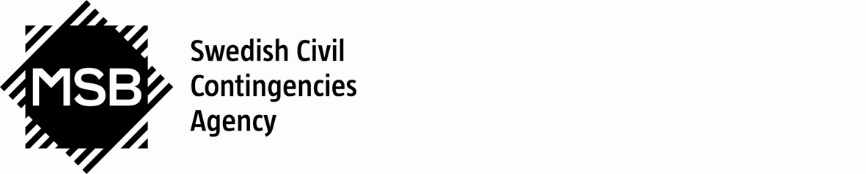 SambandskatalogFunktionNummerPinPukÖvrigtMailadress